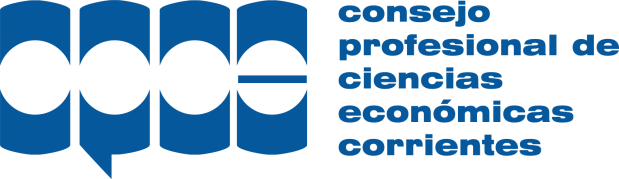 Adhesión de Cuentas Bancarias para acreditación de Honorarios ProfesionalesMatricula:Profesional: 
CUIT:  
Correo:Dirección: 
Localidad: Provincia: Por la presente autorizo a transferir el reintegro de honorarios profesionales por parte del Consejo Profesional de Ciencias Económicas de la Provincia de Corrientes en la cuenta bancaria de mi titularidad que se detalla a continuación: TIPO DE CUENTA:Nº DE CUENTA:C.B.U. N°:CUIT/CUIL:BANCO Y SUCURSAL:Asimismo me comprometo a informar al CPCE Corrientes en tiempo y forma cualquier modificación relacionada con las cuentas bancarias informadas para la transferencia de mis honorarios profesionales.  Fecha: ..... / ..... / ..... 

                                              Firma del Matriculado: ...............................

                                              Aclaración de la firma: ...............................